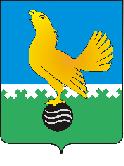 МУНИЦИПАЛЬНОЕ ОБРАЗОВАНИЕгородской округ Пыть-Ях Ханты-Мансийского автономного округа-ЮгрыАДМИНИСТРАЦИЯ ГОРОДАП О С Т А Н О В Л Е Н И ЕО внесении изменений в постановление администрации города от 10.12.2021 № 560-па «Об утверждении муниципальной программы «Развитие жилищной сферы в городе Пыть-Яхе» (в ред. от 31.01.2022 № 32-па)В соответствии с Бюджетным кодексом Российской Федерации, постановлением Правительства Ханты-Мансийского автономного округа – Югры от 31.10.2021 № 476-п «О государственной программе Ханты-Мансийского автономного округа – Югры «Развитие жилищной сферы», постановлением администрации города от 30.09.2021 № 453-па «О порядке разработки муниципальных программ города Пыть-Яха», распоряжением администрации города от 18.07.2013 № 1670-ра «О перечне муниципальных программ города Пыть-Яха», внести в постановление администрации города от 10.12.2021 № 560-па «Об утверждении муниципальной программы «Развитие жилищной сферы в городе Пыть-Яхе» следующие изменения:1. В приложении к постановлению:1.1. Строку «Соисполнители муниципальной программы», пункты 1, 2, 3 строки «Целевые показатели муниципальной программы» паспорта муниципальной программы изложить в следующей редакции:1.2. Строку «Параметры финансового обеспечения муниципальной программы» паспорта муниципальной программы изложить в следующей редакции:1.3. Пункты 1.2, 1.2.1, 1.2.3, 1.4, 1.4.1, 1.5, 1.6, 1.6.2, 1.7, 1.7.1, строку «Итого по подпрограмме 1», пункт 2.2, строку «Итого по подпрограмме II», пункт 3.1, строки «Итого по подпрограмме III», «Всего по муниципальной программе», «Процессная часть», «Инвестиции в объекты муниципальной собственности», «Прочие расходы», «Ответственный исполнитель», «Соисполнитель 1», «Соисполнитель 2», Таблицы № 1 изложить в новой редакции согласно приложению № 1.1.4. Дополнить пунктом 1.7 Таблицу № 2 следующего содержания:1.5. Таблицу № 3 «Оценка эффективности реализации муниципальной программы» - исключить.2. Отделу по внутренней политике, связям с общественными организациями и СМИ управления по внутренней политике (О.В. Кулиш) опубликовать постановление в печатном средстве массовой информации «Официальный вестник» и дополнительно направить для размещения в сетевом издании в информационно-телекоммуникационной сети «Интернет» - pyt-yahinform.ru.3. Отделу по обеспечению информационной безопасности                                           (А.А. Мерзляков) разместить постановление на официальном сайте администрации города в сети Интернет.4. Настоящее постановление вступает в силу после его официального опубликования.5. Контроль за выполнением постановления возложить на первого заместителя главы города.Глава города Пыть-Яха						              А. Н. МорозовПриложение № 1к постановлению администрации Таблица № 1Распределение финансовых ресурсов муниципальной программы (по годам)Соисполнители муниципальной программы Соисполнители муниципальной программы Соисполнители муниципальной программы Соисполнители муниципальной программы Управление архитектуры и градостроительства администрации города Пыть-ЯхаУправление по муниципальному имуществу администрации города Пыть-ЯхаМКУ «Управление капитального строительства г. Пыть-Яха»Отдел по труду и социальным вопросам администрации города Пыть-ЯхаУправление по жилищно-коммунальному комплексу, транспорту и дорогам администрации города Пыть-ЯхаУправление архитектуры и градостроительства администрации города Пыть-ЯхаУправление по муниципальному имуществу администрации города Пыть-ЯхаМКУ «Управление капитального строительства г. Пыть-Яха»Отдел по труду и социальным вопросам администрации города Пыть-ЯхаУправление по жилищно-коммунальному комплексу, транспорту и дорогам администрации города Пыть-ЯхаУправление архитектуры и градостроительства администрации города Пыть-ЯхаУправление по муниципальному имуществу администрации города Пыть-ЯхаМКУ «Управление капитального строительства г. Пыть-Яха»Отдел по труду и социальным вопросам администрации города Пыть-ЯхаУправление по жилищно-коммунальному комплексу, транспорту и дорогам администрации города Пыть-ЯхаУправление архитектуры и градостроительства администрации города Пыть-ЯхаУправление по муниципальному имуществу администрации города Пыть-ЯхаМКУ «Управление капитального строительства г. Пыть-Яха»Отдел по труду и социальным вопросам администрации города Пыть-ЯхаУправление по жилищно-коммунальному комплексу, транспорту и дорогам администрации города Пыть-ЯхаУправление архитектуры и градостроительства администрации города Пыть-ЯхаУправление по муниципальному имуществу администрации города Пыть-ЯхаМКУ «Управление капитального строительства г. Пыть-Яха»Отдел по труду и социальным вопросам администрации города Пыть-ЯхаУправление по жилищно-коммунальному комплексу, транспорту и дорогам администрации города Пыть-ЯхаУправление архитектуры и градостроительства администрации города Пыть-ЯхаУправление по муниципальному имуществу администрации города Пыть-ЯхаМКУ «Управление капитального строительства г. Пыть-Яха»Отдел по труду и социальным вопросам администрации города Пыть-ЯхаУправление по жилищно-коммунальному комплексу, транспорту и дорогам администрации города Пыть-ЯхаУправление архитектуры и градостроительства администрации города Пыть-ЯхаУправление по муниципальному имуществу администрации города Пыть-ЯхаМКУ «Управление капитального строительства г. Пыть-Яха»Отдел по труду и социальным вопросам администрации города Пыть-ЯхаУправление по жилищно-коммунальному комплексу, транспорту и дорогам администрации города Пыть-ЯхаУправление архитектуры и градостроительства администрации города Пыть-ЯхаУправление по муниципальному имуществу администрации города Пыть-ЯхаМКУ «Управление капитального строительства г. Пыть-Яха»Отдел по труду и социальным вопросам администрации города Пыть-ЯхаУправление по жилищно-коммунальному комплексу, транспорту и дорогам администрации города Пыть-ЯхаУправление архитектуры и градостроительства администрации города Пыть-ЯхаУправление по муниципальному имуществу администрации города Пыть-ЯхаМКУ «Управление капитального строительства г. Пыть-Яха»Отдел по труду и социальным вопросам администрации города Пыть-ЯхаУправление по жилищно-коммунальному комплексу, транспорту и дорогам администрации города Пыть-ЯхаЦелевые показатели муниципальной программы № п/пНаименование целевого показателяДокумент - основаниеДокумент - основаниеБазовое значениеЗначение показателя по годамЗначение показателя по годамЗначение показателя по годамЗначение показателя по годамЗначение показателя по годамЗначение показателя по годамЗначение показателя по годамЦелевые показатели муниципальной программы № п/пНаименование целевого показателяДокумент - основаниеДокумент - основаниеБазовое значение20222023202420252026-2030На момент окончания реализации муниципальной программыОтветственный исполнитель/ соисполнитель за достижение показателяЦелевые показатели муниципальной программы 1Объем жилищного строительства, тыс. кв. м в год,Указ Президента Российской Федерации от 04.02.2021 № 68 Указ Президента Российской Федерации от 04.02.2021 № 68 36,70,850,852,9423,023,023,0Управление архитектуры и градостроительстваЦелевые показатели муниципальной программы 2Общая площадь жилых помещений, приходящихся в среднем на 1 жителя, кв. мРегиональный проект «Жилье» портфеля проектов «Жилье и городская среда»Региональный проект «Жилье» портфеля проектов «Жилье и городская среда»20,220,120,120,220,721,221,2Управление по жилищным вопросамЦелевые показатели муниципальной программы 3Количество семей, улучшивших жилищные условия, тыс.семейУказ Президента Российской Федерации от 04.02.2021 № 68Указ Президента Российской Федерации от 04.02.2021 № 680,060,010,010,010,010,040,15Управление по жилищным вопросамПараметры финансового обеспечения муниципальной программы <9>Источники финансированияРасходы по годам (тыс. рублей)Расходы по годам (тыс. рублей)Расходы по годам (тыс. рублей)Расходы по годам (тыс. рублей)Расходы по годам (тыс. рублей)Расходы по годам (тыс. рублей)Параметры финансового обеспечения муниципальной программы <9>Источники финансированияВсего20222023202420252026 - 2030Параметры финансового обеспечения муниципальной программы <9>всего905 210,568 684,494 956,5104 573,0105 775,6531 221,0Параметры финансового обеспечения муниципальной программы <9>федеральный бюджет38 035,012 609,412 726,212 699,40,00,0Параметры финансового обеспечения муниципальной программы <9>бюджет автономного округа583 078,624 838,550 794,458 081,174 894,1374 470,5Параметры финансового обеспечения муниципальной программы <9>местный бюджет284 096,931 236,531 435,933 792,530 881,5156 750,5Параметры финансового обеспечения муниципальной программы <9>иные источники финансирования0,00,00,00,00,00,01.7Основное мероприятие «Приспособление по решению органа местного самоуправления жилых помещений и общего имущества в многоквартирных домах с учетом потребностей инвалидов»Реализация мероприятия по приспособлению по решению органа местного самоуправления жилых помещений и общего имущества в многоквартирных домах с учетом потребностей инвалидов, обследованных до 31 декабря 2021 годаСоглашение о предоставлении субсидии местному бюджету из бюджета Ханты-Мансийского автономного округа – Югры№№Структурный элемент
(основное мероприятие) муниципальной программы <1>Ответственный исполнитель/соисполнительИсточники финансированияФинансовые затраты на реализацию (тыс. рублей)Финансовые затраты на реализацию (тыс. рублей)Финансовые затраты на реализацию (тыс. рублей)Финансовые затраты на реализацию (тыс. рублей)Финансовые затраты на реализацию (тыс. рублей)Финансовые затраты на реализацию (тыс. рублей)№№Структурный элемент
(основное мероприятие) муниципальной программы <1>Ответственный исполнитель/соисполнительИсточники финансированиявсего№№Структурный элемент
(основное мероприятие) муниципальной программы <1>Ответственный исполнитель/соисполнительИсточники финансированиявсего2 0222 0232 0242 0252026-2030Подпрограмма I «Комплексное развитие территорий»Подпрограмма I «Комплексное развитие территорий»Подпрограмма I «Комплексное развитие территорий»Подпрограмма I «Комплексное развитие территорий»Подпрограмма I «Комплексное развитие территорий»Подпрограмма I «Комплексное развитие территорий»Подпрограмма I «Комплексное развитие территорий»Подпрограмма I «Комплексное развитие территорий»Подпрограмма I «Комплексное развитие территорий»Подпрограмма I «Комплексное развитие территорий»1.2Основное мероприятие "Реализация мероприятий по градостроительной деятельности" (1,3)Управление архитектуры и градостроительствавсего46 065,212 680,929 184,3800,0200,03 200,01.2Основное мероприятие "Реализация мероприятий по градостроительной деятельности" (1,3)Управление архитектуры и градостроительствафедеральный бюджет0,00,00,00,00,00,01.2Основное мероприятие "Реализация мероприятий по градостроительной деятельности" (1,3)Управление архитектуры и градостроительствабюджет автономного округа36 909,59 768,127 141,40,00,00,01.2Основное мероприятие "Реализация мероприятий по градостроительной деятельности" (1,3)Управление архитектуры и градостроительстваместный бюджет9 155,72 912,82 042,9800,0200,03 200,01.2Основное мероприятие "Реализация мероприятий по градостроительной деятельности" (1,3)Управление архитектуры и градостроительстваПрограмма «Сотрудничество»0,00,00,00,00,00,01.2Основное мероприятие "Реализация мероприятий по градостроительной деятельности" (1,3)Управление архитектуры и градостроительствавнебюджетные источники0,00,00,00,00,00,01.2.1Внесение изменений в Генеральный план города (1,3)Управление архитектуры и градостроительствавсего12 020,9520,910 000,0500,00,01 000,01.2.1Внесение изменений в Генеральный план города (1,3)Управление архитектуры и градостроительствафедеральный бюджет0,00,00,00,00,00,01.2.1Внесение изменений в Генеральный план города (1,3)Управление архитектуры и градостроительствабюджет автономного округа9 300,00,09 300,00,00,00,01.2.1Внесение изменений в Генеральный план города (1,3)Управление архитектуры и градостроительстваместный бюджет2 720,9520,9700,0500,00,01 000,01.2.1Внесение изменений в Генеральный план города (1,3)Управление архитектуры и градостроительстваПрограмма «Сотрудничество»0,00,00,00,00,00,01.2.1Внесение изменений в Генеральный план города (1,3)Управление архитектуры и градостроительствавнебюджетные источники0,00,00,00,00,00,01.2.3Разработка проекта планировки и межевания территории города Пыть-Ях (1,3)Управление архитектуры и градостроительствавсего26 506,811 922,514 184,3200,00,0200,01.2.3Разработка проекта планировки и межевания территории города Пыть-Ях (1,3)Управление архитектуры и градостроительствафедеральный бюджет0,00,00,00,00,00,01.2.3Разработка проекта планировки и межевания территории города Пыть-Ях (1,3)Управление архитектуры и градостроительствабюджет автономного округа22 738,69 547,213 191,40,00,00,01.2.3Разработка проекта планировки и межевания территории города Пыть-Ях (1,3)Управление архитектуры и градостроительстваместный бюджет3 768,22 375,3992,9200,00,0200,01.2.3Разработка проекта планировки и межевания территории города Пыть-Ях (1,3)Управление архитектуры и градостроительстваПрограмма «Сотрудничество»0,00,00,00,00,00,01.2.3Разработка проекта планировки и межевания территории города Пыть-Ях (1,3)Управление архитектуры и градостроительствавнебюджетные источники0,00,00,00,00,00,01.4Основное мероприятие "Приобретение жилья в целях переселения граждан из жилых домов, признанных аварийными, для обеспечения жильем граждан, состоящих на учете для его получения на условиях социального найма, формирования маневренного жилищного фонда и осуществление выплат гражданам, в чьей собственности находятся жилые помещения, входящие в аварийный жилищный фонд, возмещения за изымаемые жилые помещения", в том числе:Управление по жилищным вопросамвсего518 502,27 087,417 976,054 995,473 073,9365 369,51.4Основное мероприятие "Приобретение жилья в целях переселения граждан из жилых домов, признанных аварийными, для обеспечения жильем граждан, состоящих на учете для его получения на условиях социального найма, формирования маневренного жилищного фонда и осуществление выплат гражданам, в чьей собственности находятся жилые помещения, входящие в аварийный жилищный фонд, возмещения за изымаемые жилые помещения", в том числе:Управление по жилищным вопросамфедеральный бюджет 0,00,00,00,00,00,01.4Основное мероприятие "Приобретение жилья в целях переселения граждан из жилых домов, признанных аварийными, для обеспечения жильем граждан, состоящих на учете для его получения на условиях социального найма, формирования маневренного жилищного фонда и осуществление выплат гражданам, в чьей собственности находятся жилые помещения, входящие в аварийный жилищный фонд, возмещения за изымаемые жилые помещения", в том числе:Управление по жилищным вопросамбюджет автономного округа482 206,86 591,316 717,651 145,767 958,7339 793,51.4Основное мероприятие "Приобретение жилья в целях переселения граждан из жилых домов, признанных аварийными, для обеспечения жильем граждан, состоящих на учете для его получения на условиях социального найма, формирования маневренного жилищного фонда и осуществление выплат гражданам, в чьей собственности находятся жилые помещения, входящие в аварийный жилищный фонд, возмещения за изымаемые жилые помещения", в том числе:Управление по жилищным вопросамместный бюджет36 295,4496,11 258,43 849,75 115,225 576,01.4Основное мероприятие "Приобретение жилья в целях переселения граждан из жилых домов, признанных аварийными, для обеспечения жильем граждан, состоящих на учете для его получения на условиях социального найма, формирования маневренного жилищного фонда и осуществление выплат гражданам, в чьей собственности находятся жилые помещения, входящие в аварийный жилищный фонд, возмещения за изымаемые жилые помещения", в том числе:Управление по жилищным вопросамПрограмма «Сотрудничество»0,00,00,00,00,00,01.4Основное мероприятие "Приобретение жилья в целях переселения граждан из жилых домов, признанных аварийными, для обеспечения жильем граждан, состоящих на учете для его получения на условиях социального найма, формирования маневренного жилищного фонда и осуществление выплат гражданам, в чьей собственности находятся жилые помещения, входящие в аварийный жилищный фонд, возмещения за изымаемые жилые помещения", в том числе:Управление по жилищным вопросаминые внебюджетные источники0,00,00,00,00,00,01.4.1Приобретения жилья для переселения граждан из жилых домов, признанных аварийными, формирование маневренного жилищного фонда  (5)Управление по жилищным вопросамбюджет автономного округа482 206,86 591,316 717,651 145,767 958,7339 793,51.4.1Приобретения жилья для переселения граждан из жилых домов, признанных аварийными, формирование маневренного жилищного фонда  (5)Управление по жилищным вопросамместный бюджет36 295,4496,11 258,43 849,75 115,225 576,01.5Основное мероприятие "Демонтаж аварийного, непригодного жилищного фонда, в том числе строений, приспособленных для проживания"   (4)МКУ "Управление капитального строительства" всего7 864,9864,90,01 000,01 000,05 000,01.5Основное мероприятие "Демонтаж аварийного, непригодного жилищного фонда, в том числе строений, приспособленных для проживания"   (4)МКУ "Управление капитального строительства" федеральный бюджет 0,00,00,00,00,00,01.5Основное мероприятие "Демонтаж аварийного, непригодного жилищного фонда, в том числе строений, приспособленных для проживания"   (4)МКУ "Управление капитального строительства" бюджет автономного округа0,00,00,00,00,00,01.5Основное мероприятие "Демонтаж аварийного, непригодного жилищного фонда, в том числе строений, приспособленных для проживания"   (4)МКУ "Управление капитального строительства" местный бюджет7 864,9864,90,01 000,01 000,05 000,01.5Основное мероприятие "Демонтаж аварийного, непригодного жилищного фонда, в том числе строений, приспособленных для проживания"   (4)МКУ "Управление капитального строительства" Программа «Сотрудничество»0,00,00,00,00,00,01.5Основное мероприятие "Демонтаж аварийного, непригодного жилищного фонда, в том числе строений, приспособленных для проживания"   (4)МКУ "Управление капитального строительства" иные внебюджетные источники0,00,00,00,00,00,01.6Основное мероприятие "Реализация полномочий в области жилищного строительства" Управление архитектуры и градостроительства администрации города/МКУ "Управление капитального строительства"всего674,0674,00,00,00,00,01.6Основное мероприятие "Реализация полномочий в области жилищного строительства" Управление архитектуры и градостроительства администрации города/МКУ "Управление капитального строительства"федеральный бюджет 0,00,00,00,00,00,01.6Основное мероприятие "Реализация полномочий в области жилищного строительства" Управление архитектуры и градостроительства администрации города/МКУ "Управление капитального строительства"бюджет автономного округа626,8626,80,00,00,00,01.6Основное мероприятие "Реализация полномочий в области жилищного строительства" Управление архитектуры и градостроительства администрации города/МКУ "Управление капитального строительства"местный бюджет47,247,20,00,00,00,01.6Основное мероприятие "Реализация полномочий в области жилищного строительства" Управление архитектуры и градостроительства администрации города/МКУ "Управление капитального строительства"Программа «Сотрудничество»0,00,00,00,00,00,01.6Основное мероприятие "Реализация полномочий в области жилищного строительства" Управление архитектуры и градостроительства администрации города/МКУ "Управление капитального строительства"иные внебюджетные источники0,00,00,00,00,00,01.6.2Мероприятие по освобождению земельных участков, планируемых для жилищного строительства и комплекса мероприятий по формированию земельных участков для индивидуального жилищного строительства (1)МКУ "Управление капитального строительства" всего674,0674,00,00,00,00,01.6.2Мероприятие по освобождению земельных участков, планируемых для жилищного строительства и комплекса мероприятий по формированию земельных участков для индивидуального жилищного строительства (1)МКУ "Управление капитального строительства" федеральный бюджет 0,00,00,00,00,00,01.6.2Мероприятие по освобождению земельных участков, планируемых для жилищного строительства и комплекса мероприятий по формированию земельных участков для индивидуального жилищного строительства (1)МКУ "Управление капитального строительства" бюджет автономного округа626,8626,80,00,00,00,01.6.2Мероприятие по освобождению земельных участков, планируемых для жилищного строительства и комплекса мероприятий по формированию земельных участков для индивидуального жилищного строительства (1)МКУ "Управление капитального строительства" местный бюджет47,247,20,00,00,00,01.6.2Мероприятие по освобождению земельных участков, планируемых для жилищного строительства и комплекса мероприятий по формированию земельных участков для индивидуального жилищного строительства (1)МКУ "Управление капитального строительства" Программа «Сотрудничество»0,00,00,00,00,00,01.6.2Мероприятие по освобождению земельных участков, планируемых для жилищного строительства и комплекса мероприятий по формированию земельных участков для индивидуального жилищного строительства (1)МКУ "Управление капитального строительства" иные внебюджетные источники0,00,00,00,00,00,01.7.Основное мероприятие "Приспособление по решению органа местного самоуправления жилых помещений и общего имущества в многоквартирных домах с учетом потребностей инвалидов" (1)МКУ "Управление капитального строительства" всего384,0384,00,00,00,00,01.7.Основное мероприятие "Приспособление по решению органа местного самоуправления жилых помещений и общего имущества в многоквартирных домах с учетом потребностей инвалидов" (1)МКУ "Управление капитального строительства" федеральный бюджет 0,00,00,00,00,00,01.7.Основное мероприятие "Приспособление по решению органа местного самоуправления жилых помещений и общего имущества в многоквартирных домах с учетом потребностей инвалидов" (1)МКУ "Управление капитального строительства" бюджет автономного округа357,1357,10,00,00,00,01.7.Основное мероприятие "Приспособление по решению органа местного самоуправления жилых помещений и общего имущества в многоквартирных домах с учетом потребностей инвалидов" (1)МКУ "Управление капитального строительства" местный бюджет26,926,90,00,00,00,01.7.Основное мероприятие "Приспособление по решению органа местного самоуправления жилых помещений и общего имущества в многоквартирных домах с учетом потребностей инвалидов" (1)МКУ "Управление капитального строительства" Программа «Сотрудничество»0,00,00,00,00,00,01.7.Основное мероприятие "Приспособление по решению органа местного самоуправления жилых помещений и общего имущества в многоквартирных домах с учетом потребностей инвалидов" (1)МКУ "Управление капитального строительства" иные внебюджетные источники0,00,00,00,00,00,01.7.1.Мероприятие по приспособлению по решению органа местного самоуправления жилых помещений и общего имущества в многоквартирных домах с учетом потребностей инвалидов, обследованных до 31 декабря 2021 года (1)МКУ "Управление капитального строительства" всего384,0384,00,00,00,00,01.7.1.Мероприятие по приспособлению по решению органа местного самоуправления жилых помещений и общего имущества в многоквартирных домах с учетом потребностей инвалидов, обследованных до 31 декабря 2021 года (1)МКУ "Управление капитального строительства" федеральный бюджет 0,00,00,00,00,00,01.7.1.Мероприятие по приспособлению по решению органа местного самоуправления жилых помещений и общего имущества в многоквартирных домах с учетом потребностей инвалидов, обследованных до 31 декабря 2021 года (1)МКУ "Управление капитального строительства" бюджет автономного округа357,1357,10,00,00,00,01.7.1.Мероприятие по приспособлению по решению органа местного самоуправления жилых помещений и общего имущества в многоквартирных домах с учетом потребностей инвалидов, обследованных до 31 декабря 2021 года (1)МКУ "Управление капитального строительства" местный бюджет26,926,90,00,00,00,01.7.1.Мероприятие по приспособлению по решению органа местного самоуправления жилых помещений и общего имущества в многоквартирных домах с учетом потребностей инвалидов, обследованных до 31 декабря 2021 года (1)МКУ "Управление капитального строительства" Программа «Сотрудничество»0,00,00,00,00,00,01.7.1.Мероприятие по приспособлению по решению органа местного самоуправления жилых помещений и общего имущества в многоквартирных домах с учетом потребностей инвалидов, обследованных до 31 декабря 2021 года (1)МКУ "Управление капитального строительства" иные внебюджетные источники0,00,00,00,00,00,0Итого по  подпрограмме Iвсего573 490,321 691,247 160,356 795,474 273,9373 569,5Итого по  подпрограмме Iфедеральный бюджет0,00,00,00,00,00,0Итого по  подпрограмме Iбюджет автономного округа520 100,217 343,343 859,051 145,767 958,7339 793,5Итого по  подпрограмме Iместный бюджет53 390,14 347,93 301,35 649,76 315,233 776,0Итого по  подпрограмме IПрограмма «Сотрудничество»0,00,00,00,00,00,0Итого по  подпрограмме Iвнебюджетные источники0,00,00,00,00,00,0Подпрограмма II «Обеспечение мерами государственной поддержки по улучшению жилищных условий отдельных категорий граждан»Подпрограмма II «Обеспечение мерами государственной поддержки по улучшению жилищных условий отдельных категорий граждан»Подпрограмма II «Обеспечение мерами государственной поддержки по улучшению жилищных условий отдельных категорий граждан»Подпрограмма II «Обеспечение мерами государственной поддержки по улучшению жилищных условий отдельных категорий граждан»Подпрограмма II «Обеспечение мерами государственной поддержки по улучшению жилищных условий отдельных категорий граждан»Подпрограмма II «Обеспечение мерами государственной поддержки по улучшению жилищных условий отдельных категорий граждан»Подпрограмма II «Обеспечение мерами государственной поддержки по улучшению жилищных условий отдельных категорий граждан»Подпрограмма II «Обеспечение мерами государственной поддержки по улучшению жилищных условий отдельных категорий граждан»Подпрограмма II «Обеспечение мерами государственной поддержки по улучшению жилищных условий отдельных категорий граждан»Подпрограмма II «Обеспечение мерами государственной поддержки по улучшению жилищных условий отдельных категорий граждан»2.2Основное мероприятие "Обеспечение жильем молодых семей"  (3)Управление по жилищным вопросамвсего67 398,48 293,67 827,37 799,17 246,436 232,02.2Основное мероприятие "Обеспечение жильем молодых семей"  (3)Управление по жилищным вопросамфедеральный бюджет 1 392,1395,1511,9485,10,00,02.2Основное мероприятие "Обеспечение жильем молодых семей"  (3)Управление по жилищным вопросамбюджет автономного округа62 875,87 483,86 924,06 924,06 924,034 620,02.2Основное мероприятие "Обеспечение жильем молодых семей"  (3)Управление по жилищным вопросамместный бюджет3 130,5414,7391,4390,0322,41 612,02.2Основное мероприятие "Обеспечение жильем молодых семей"  (3)Управление по жилищным вопросамПрограмма «Сотрудничество»0,00,00,00,00,00,02.2Основное мероприятие "Обеспечение жильем молодых семей"  (3)Управление по жилищным вопросаминые внебюджетные источники0,00,00,00,00,00,0Итого по подпрограмме II Управление по жилищным вопросамвсего104 143,920 519,320 053,020 024,87 257,836 289,0Итого по подпрограмме II Управление по жилищным вопросамфедеральный бюджет 38 035,012 609,412 726,212 699,40,00,0Итого по подпрограмме II Управление по жилищным вопросамбюджет автономного округа62 978,47 495,26 935,46 935,46 935,434 677,0Итого по подпрограмме II Управление по жилищным вопросамместный бюджет3 130,5414,7391,4390,0322,41 612,0Итого по подпрограмме II Управление по жилищным вопросамПрограмма «Сотрудничество»0,00,00,00,00,00,0Итого по подпрограмме II Управление по жилищным вопросаминые внебюджетные источники0,00,00,00,00,00,0Подпрограмма III «Организационное обеспечение деятельности МКУ "Управление капитального строительства города Пыть-Ях"Подпрограмма III «Организационное обеспечение деятельности МКУ "Управление капитального строительства города Пыть-Ях"Подпрограмма III «Организационное обеспечение деятельности МКУ "Управление капитального строительства города Пыть-Ях"Подпрограмма III «Организационное обеспечение деятельности МКУ "Управление капитального строительства города Пыть-Ях"Подпрограмма III «Организационное обеспечение деятельности МКУ "Управление капитального строительства города Пыть-Ях"Подпрограмма III «Организационное обеспечение деятельности МКУ "Управление капитального строительства города Пыть-Ях"Подпрограмма III «Организационное обеспечение деятельности МКУ "Управление капитального строительства города Пыть-Ях"Подпрограмма III «Организационное обеспечение деятельности МКУ "Управление капитального строительства города Пыть-Ях"Подпрограмма III «Организационное обеспечение деятельности МКУ "Управление капитального строительства города Пыть-Ях"Подпрограмма III «Организационное обеспечение деятельности МКУ "Управление капитального строительства города Пыть-Ях"3.1Основное мероприятие "Реализация функций заказчика по строительству объектов, выполнение проектных, проектно-изыскательских и строительно-монтажных работ"МКУ "Управление капитального строительства" всего227 576,326 473,927 743,227 752,824 243,9121 362,53.1Основное мероприятие "Реализация функций заказчика по строительству объектов, выполнение проектных, проектно-изыскательских и строительно-монтажных работ"МКУ "Управление капитального строительства" федеральный бюджет 0,00,00,00,00,00,03.1Основное мероприятие "Реализация функций заказчика по строительству объектов, выполнение проектных, проектно-изыскательских и строительно-монтажных работ"МКУ "Управление капитального строительства" бюджет автономного округа0,00,00,00,00,00,03.1Основное мероприятие "Реализация функций заказчика по строительству объектов, выполнение проектных, проектно-изыскательских и строительно-монтажных работ"МКУ "Управление капитального строительства" местный бюджет227 576,326 473,927 743,227 752,824 243,9121 362,53.1Основное мероприятие "Реализация функций заказчика по строительству объектов, выполнение проектных, проектно-изыскательских и строительно-монтажных работ"МКУ "Управление капитального строительства" Программа «Сотрудничество»0,00,00,00,00,00,03.1Основное мероприятие "Реализация функций заказчика по строительству объектов, выполнение проектных, проектно-изыскательских и строительно-монтажных работ"МКУ "Управление капитального строительства" иные внебюджетные источники0,00,00,00,00,00,0Итого по подпрограмме III МКУ "Управление капитального строительства" всего227 576,326 473,927 743,227 752,824 243,9121 362,5Итого по подпрограмме III МКУ "Управление капитального строительства" федеральный бюджет 0,00,00,00,00,00,0Итого по подпрограмме III МКУ "Управление капитального строительства" бюджет автономного округа0,00,00,00,00,00,0Итого по подпрограмме III МКУ "Управление капитального строительства" местный бюджет227 576,326 473,927 743,227 752,824 243,9121 362,5Итого по подпрограмме III МКУ "Управление капитального строительства" Программа «Сотрудничество»0,00,00,00,00,00,0Итого по подпрограмме III МКУ "Управление капитального строительства" иные внебюджетные источники0,00,00,00,00,00,0Всего по муниципальной программе всего905 210,568 684,494 956,5104 573,0105 775,6531 221,0Всего по муниципальной программе федеральный бюджет 38 035,012 609,412 726,212 699,40,00,0Всего по муниципальной программе бюджет автономного округа583 078,624 838,550 794,458 081,174 894,1374 470,5Всего по муниципальной программе местный бюджет284 096,931 236,531 435,933 792,530 881,5156 750,5Всего по муниципальной программе Программа «Сотрудничество»0,00,00,00,00,00,0Всего по муниципальной программе иные внебюджетные источники0,00,00,00,00,00,0В том числе:Процессная частьвсего905 210,568 684,494 956,5104 573,0105 775,6531 221,0Процессная частьфедеральный бюджет 38 035,012 609,412 726,212 699,40,00,0Процессная частьбюджет автономного округа583 078,624 838,550 794,458 081,174 894,1374 470,5Процессная частьместный бюджет284 096,931 236,531 435,933 792,530 881,5156 750,5Процессная частьПрограмма «Сотрудничество»0,00,00,00,00,00,0Процессная частьиные внебюджетные источники0,00,00,00,00,00,0В том числе:Инвестиции в объекты   муниципальной собственности всего518 502,27 087,417 976,054 995,473 073,9365 369,5Инвестиции в объекты   муниципальной собственности федеральный бюджет 0,00,00,00,00,00,0Инвестиции в объекты   муниципальной собственности бюджет автономного округа482 206,86 591,316 717,651 145,767 958,7339 793,5Инвестиции в объекты   муниципальной собственности местный бюджет36 295,4496,11 258,43 849,75 115,225 576,0Инвестиции в объекты   муниципальной собственности Программа «Сотрудничество»0,00,00,00,00,00,0Инвестиции в объекты   муниципальной собственности иные внебюджетные источники0,00,00,00,00,00,0В том числе:прочие расходывсего386 708,361 597,076 980,549 577,632 701,7165 851,5прочие расходыфедеральный бюджет 38 035,012 609,412 726,212 699,40,00,0прочие расходыбюджет автономного округа100 871,818 247,234 076,86 935,46 935,434 677,0прочие расходыместный бюджет247 801,530 740,430 177,529 942,825 766,3131 174,5прочие расходыПрограмма «Сотрудничество»0,00,00,00,00,00,0прочие расходыиные внебюджетные источники0,00,00,00,00,00,0В том числе:Ответственный исполнитель Управление по жилищным вопросамвсего622 646,127 606,738 029,075 020,280 331,7401 658,5Ответственный исполнитель Управление по жилищным вопросамфедеральный бюджет 38 035,012 609,412 726,212 699,40,00,0Ответственный исполнитель Управление по жилищным вопросамбюджет автономного округа545 185,214 086,523 653,058 081,174 894,1374 470,5Ответственный исполнитель Управление по жилищным вопросамместный бюджет39 425,9910,81 649,84 239,75 437,627 188,0Ответственный исполнитель Управление по жилищным вопросамПрограмма «Сотрудничество»0,00,00,00,00,00,0Ответственный исполнитель Управление по жилищным вопросаминые внебюджетные источники0,00,00,00,00,00,0Соисполнитель 1 Управление архитектуры и градостроительствавсего46 065,212 680,929 184,3800,0200,03 200,0Соисполнитель 1 Управление архитектуры и градостроительствафедеральный бюджет 0,00,00,00,00,00,0Соисполнитель 1 Управление архитектуры и градостроительствабюджет автономного округа36 909,59 768,127 141,40,00,00,0Соисполнитель 1 Управление архитектуры и градостроительстваместный бюджет9 155,72 912,82 042,9800,0200,03 200,0Соисполнитель 1 Управление архитектуры и градостроительстваПрограмма «Сотрудничество»0,00,00,00,00,00,0Соисполнитель 1 Управление архитектуры и градостроительстваиные внебюджетные источники0,00,00,00,00,00,0Соисполнитель 2 МКУ "Управление капитального строительства" всего236 499,228 396,827 743,228 752,825 243,9126 362,5Соисполнитель 2 МКУ "Управление капитального строительства" федеральный бюджет 0,00,00,00,00,00,0Соисполнитель 2 МКУ "Управление капитального строительства" бюджет автономного округа983,9983,90,00,00,00,0Соисполнитель 2 МКУ "Управление капитального строительства" местный бюджет235 515,327 412,927 743,228 752,825 243,9126 362,5Соисполнитель 2 МКУ "Управление капитального строительства" Программа «Сотрудничество»0,00,00,00,00,00,0Соисполнитель 2 МКУ "Управление капитального строительства" иные внебюджетные источники0,00,00,00,00,00,0